В нашем центре тестирования не принимаются нормативы:Прыжок в длину с разбега,Туристический поход с проверкой туристических навыков.Центр тестирования ВФСК ГТО убедительно просит Вас присылать заявки на тестирования заблаговременно, для формирования групп (место ограничено), протоколов и удобства проведения тестирования нормативов ГТО. Обязательно указывайте контактный телефон, чтобы центр тестирования мог Вас предупредить на случай изменений в расписании или форс-мажорных ситуаций. Внимательно смотрите место встречи и время регистрации участников тестирования. При себе обязательно иметь УИН, паспорт (свидетельство о рождении – дети до 14 лет), медицинскую справку, согласие на обработку персональных данных, заявку. Без наличия, какого либо документа участник не допускается к тестированию.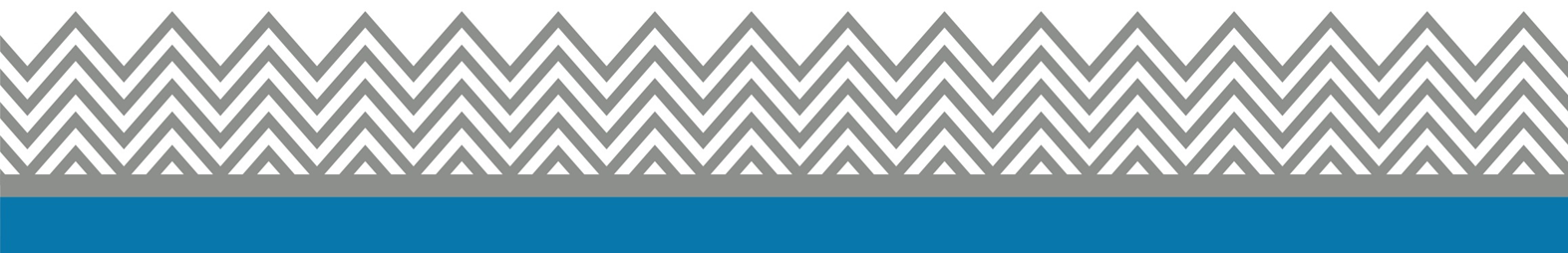 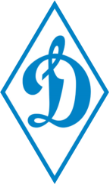 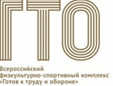 РАСПИСАНИЕприема нормативов Всероссийского физкультурно-спортивного комплекса «Готов к труду и обороне» центром тестирования Краснодарской краевой организации Общества «Динамо»с 1 октября по 13 декабря 2018 годаНаименование видов испытаний ВФСК «ГТО»Подача заявокДата приемаВремяВремяМесто тестированияКол.чел. в груп.Наименование видов испытаний ВФСК «ГТО»Подача заявокДата приемаРегистрация участниковПрием нормативовМесто тестированияКол.чел. в груп.Плаваниедо 05.10.18до 20.10.18до 10.11.18до 23.11.18до 07.12.1810.10.1824.10.1814.11.1828.11.1812.12.18с 11.00 до 11.30 часов фойе ДС «Динамо»11.45 – 12.30 часовДом спорта «Динамо» ул. Красная, 19215Стрельба из элект. оружиядо 05.10.18до 20.10.18до 10.11.18до 23.11.18до 07.12.1810.10.1824.10.1814.11.1828.11.1812.12.18с 12.00 до 12.20 часовфойе ДС «Динамо»с 12.30 – 14.00 часовДом спорта «Динамо» ул. Красная, 19235Подтягивание на высокой перекладинедо 05.10.18до 20.10.18до 10.11.18до 23.11.18до 07.12.1810.10.1824.10.1814.11.1828.11.1812.12.18с 12.00 до 12.20 часовфойе ДС «Динамо»с 12.30 – 14.00 часовДом спорта «Динамо» ул. Красная, 19235Подтягивание на низкой перекладинедо 05.10.18до 20.10.18до 10.11.18до 23.11.18до 07.12.1810.10.1824.10.1814.11.1828.11.1812.12.18с 12.00 до 12.20 часовфойе ДС «Динамо»с 12.30 – 14.00 часовДом спорта «Динамо» ул. Красная, 19235Поднимание туловища из положения лежадо 05.10.18до 20.10.18до 10.11.18до 23.11.18до 07.12.1810.10.1824.10.1814.11.1828.11.1812.12.18с 12.00 до 12.20 часовфойе ДС «Динамо»с 12.30 – 14.00 часовДом спорта «Динамо» ул. Красная, 19235Прыжок в длину с места двумя ногамидо 05.10.18до 20.10.18до 10.11.18до 23.11.18до 07.12.1810.10.1824.10.1814.11.1828.11.1812.12.18с 12.00 до 12.20 часовфойе ДС «Динамо»с 12.30 – 14.00 часовДом спорта «Динамо» ул. Красная, 19235Наклон вперед с прямыми ногамидо 05.10.18до 20.10.18до 10.11.18до 23.11.18до 07.12.1810.10.1824.10.1814.11.1828.11.1812.12.18с 12.00 до 12.20 часовфойе ДС «Динамо»с 12.30 – 14.00 часовДом спорта «Динамо» ул. Красная, 19235Сгибание разгибание рук в упоре лежадо 05.10.18до 20.10.18до 10.11.18до 23.11.18до 07.12.1810.10.1824.10.1814.11.1828.11.1812.12.18с 12.00 до 12.20 часовфойе ДС «Динамо»с 12.30 – 14.00 часовДом спорта «Динамо» ул. Красная, 19235Рывок гири 16 кг.до 05.10.18до 20.10.18до 10.11.18до 23.11.18до 07.12.1810.10.1824.10.1814.11.1828.11.1812.12.18с 12.00 до 12.20 часовфойе ДС «Динамо»с 12.30 – 14.00 часовДом спорта «Динамо» ул. Красная, 19235Метание теннисного  мяча в цельдо 05.10.18до 20.10.18до 10.11.18до 23.11.18до 07.12.1810.10.1824.10.1814.11.1828.11.1812.12.18с 12.00 до 12.20 часовфойе ДС «Динамо»с 12.30 – 14.00 часовДом спорта «Динамо» ул. Красная, 19235Челночный бег 3x10 м (с)Бег 30м, 60м.,100м., 1000м., 1500м., 2000м., 3000м., 5000 м.до 05.10.18до 20.10.18до 10.11.18до 23.11.18до 07.12.1811.10.1825.10.1815.11.1829.11.1813.12.18с 10:50 до 11:10 часову входа на стадион со стороны улицы Дзержинского11:10-13.30 часовСтадион КрУ МВД Россииул.Ярославская,12840Смешанное передвижениедо 05.10.18до 20.10.18до 10.11.18до 23.11.18до 07.12.1811.10.1825.10.1815.11.1829.11.1813.12.18с 10:50 до 11:10 часову входа на стадион со стороны улицы Дзержинского11:10-13.30 часовСтадион КрУ МВД Россииул.Ярославская,12840Кросс по пересеченной местности 2000м., 3000м., 5000м. до 05.10.18до 20.10.18до 10.11.18до 23.11.18до 07.12.1811.10.1825.10.1815.11.1829.11.1813.12.18с 10:50 до 11:10 часову входа на стадион со стороны улицы Дзержинского11:10-13.30 часовСтадион КрУ МВД Россииул.Ярославская,12840Скандинавская ходьбадо 05.10.18до 20.10.18до 10.11.18до 23.11.18до 07.12.1811.10.1825.10.1815.11.1829.11.1813.12.18с 10:50 до 11:10 часову входа на стадион со стороны улицы Дзержинского11:10-13.30 часовСтадион КрУ МВД Россииул.Ярославская,12840Метание мяча 150 гр., спортивного снаряда 500гр.,700 гр.до 05.10.18до 20.10.18до 10.11.18до 23.11.18до 07.12.1811.10.1825.10.1815.11.1829.11.1813.12.1813.30-14.00 часовфойе ДС «Динамо»14.00-15.00часовСтадион «Динамо»20 